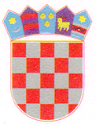 KLASA: 021-05/19-01/6URBROJ: 2158/04-19-3Ernestinovo,  26. lipnja 2019.ZAPISNIKsa 21. sjednice sedmog saziva Općinskog vijeća Općine Ernestinovoodržane 26. lipnja 2019. godine sa početkom u 18:00 satiSjednica se održava u vijećnici Općine Ernestinovo, V. Nazora 64, 31215 Ernestinovo s početkom u 18:00 sati. Sjednicu otvara predsjednik Općinskog vijeća Krunoslav Dragičević. Na početku sjednice predsjednik Krunoslav Dragičević obavlja prozivku vijećnika. Na sjednici su prisutni vijećnici:Krunoslav Dragičević, predsjednikIgor Matovac, dipl. iur., potpredsjednikVladimir Mrvoš, potpredsjednikDamir Matković, mag. iur.         Lajoš BockaIvana Bagarić Bereš. mag.iurIvica PavićSiniša RoguljićSiniša StražanacOdsutna su bili vijećnici Šarika Sukić, Zoran Toth i Stjepan Deže.  Ostali prisutni:Marijana Junušić, univ.spec.oec., načelnicaŽeljko Katić, donačelnikDeže Kelemen, donačelnikMarina Krajnović, mag. iur., pročelnica Jedinstvenog upravnog odjelaZorica Šuica, računovodstveni referentEva Vaci, administrativni tajnikNakon prozivke predsjednik Vijeća Krunoslav Dragičević konstatira da je sjednici nazočno 9 vijećnika te se konstatira da Vijeće može donositi pravovaljane odluke.Zatim predsjednik za zapisničara predlaže Evu Vaci, a za ovjerovitelje zapisnika Igora Matovca i Vladimira Mrvoša.Prijedlozi su jednoglasno prihvaćeni, s 9 glasova za. Za zapisničara se određuje Eva Vaci, a za ovjerovitelje zapisnika Igor Matovac i Vladimir Mrvoš.Potom se prelazi na utvrđivanje dnevnog reda. Predsjednik za sjednicu predlaže sljedećiDnevni redUsvajanje zapisnika 20. sjednice VijećaDonošenje odluke o I. Izmjenama i dopunama Proračuna OpćineErnestinovo za 2019. godinuUsvajanje  Izmjena programa održavanja komunalne infrastrukture OpćineErnestinovo za 2019. godinuUsvajanje  Izmjena programa građenja komunalne infrastrukture Općine Ernestinovo za  2019. godinuUsvajanje  Izmjena programa korištenja prihoda od državnog poljoprivrednogzemljišta  za 2019. godinuUsvajanje  Izmjena programa javnih potreba u sportu na području OpćineErnestinovo za 2019. godinu Usvajanje  Izmjena programa javnih potreba u kulturi na području OpćineErnestinovo za 2019. godinuRasprava o likovnom rješenju  grba i zastave Općine ErnestinovoRaznoBudući da nije bilo dopune dnevnog reda, predsjednik daje dnevni red na usvajanje.ZAKLJUČAKDnevni red se usvaja jednoglasno, sa 9 glasova za.TOČKA  1.	USVAJANJE ZAPISNIKA SA 20. SJEDNICE VIJEĆAVijećnici su u materijalima dobili zapisnik sa 20. sjednice Općinskog vijeća. Potom je otvorena rasprava. Budući da nije bilo primjedbi na zapisnik, predsjednik daje zapisnik na usvajanje.ZAKLJUČAKZapisnik  sa 20. sjednice Vijeća usvaja se jednoglasno, sa 9 glasova za.TOČKA  2.	DONOŠENJE ODLUKE O I. IZMJENAMA I DOPUNAMA PRORAČUNA OPĆINE ERNESTINOVO ZA 2019. GODINUVijećnici su u materijalima dobili prijedlog I. Izmjena i dopuna Proračuna  Općine Ernestinovo za 2019. godinu, a načelnica je dala kratko obrazloženje.Potom je otvorena rasprava. Budući da nije bilo prijave za raspravu, prijedlog I. Izmjena i dopuna  Proračuna za 2019. godinu je dan na usvajanje. ZAKLJUČAKUsvajaju se I. Izmjene i dopune Proračuna Općine Ernestinovo za 2019. godinu.I. Izmjene i dopune Proračuna za 2019. godine su usvojene jednoglasno, sa 9 glasova za. TOČKA  3.	USVAJANJE  IZMJENA PROGRAMA ODRŽAVANJA KOMUNALNE INFRASTRUKTURE  OPĆINE ERNESTINOVO ZA 2019. GODINUPročelnica ukratko obrazlaže razlog Izmjena i dopuna Programa. Pojasnila je da Izmjene Programa idu u paketu sa Rebalansom, te ukoliko je došlo do izmjena u samom Rebalansu potrebito je to popratiti i u Programu. Potom je otvorena rasprava.Budući da se nitko nije javio za raspravu, prijedlog je dan na usvajanje.ZAKLJUČAKOpćinsko vijeće Općine Ernestinovo je usvojilo Izmjenu Programa održavanja komunalne infrastrukture za 2019. godinu. Odluka je donesena jednoglasno, sa 9 glasova za.TOČKA 4.	USVAJANJE IZMJENA PROGRAMA GRAĐENJA KOMUNALNE 		INFRASTRUKTURE ZA 2019. GODINUPročelnica ukratko obrazlaže potrebu Izmjena i dopuna Programa, potom je otvorena rasprava. Budući da se nitko nije javio za raspravu, prijedlog je dan na usvajanje.ZAKLJUČAKOpćinsko vijeće Općine Ernestinovo je usvojilo Izmjenu Programa građenja komunalne infrastrukture za 2018. godinu. Odluka je donesena jednoglasno sa 9 glasova za.TOČKA 5.	USVAJANJE IZMJENA PROGRAMA KORIŠTENJA PRIHODA OD DRŽAVNOG POLJOPRIVREDNOG ZEMLJIŠTA ZA 2019. GODINUPročelnica je ukratko obrazložila da su se u Rebalansu izmijenile neke pozicije, pa se to moralo promijeniti i u Programu. Potom je otvorena rasprava. Budući da se nitko nije javio za raspravu, prijedlog je dan na usvajanje.ZAKLJUČAKOpćinsko vijeće Općine Ernestinovo je usvojilo Izmjenu programa korištenja prihoda od državnog poljoprivrednog zemljišta  za 2019. godinuOdluka je donesena jednoglasno sa 9 glasova za.TOČKA 6.	USVAJANJE IZMJENA PROGRAMA JAVNIH POTREBA U SPORTU NA PODRUČJU OPĆINE ERNESTINOVOZA 2019. GODINUVijećnici su u materijalima dobili prijedlog Izmjena programa, te je otvorena rasprava. Budući da se nitko nije javio za riječ, prijedlog je dan na usvajanje.ZAKLJUČAKOpćinsko vijeće Općine Ernestinovo je usvojilo Izmjenu Programa javnih potreba u sportu na području Općine Ernestinovo za 2019. godinu Odluka je donesena jednoglasno, sa 9 glasova za.TOČKA 7.	USVAJANJE IZMJENA PROGRAMA JAVNIH POTREBA U KULTURI NA PODRUČJU OPĆINE ERNESTINOVO ZA 2019. GODINUVijećnici su u materijalima dobili prijedlog Izmjena programa, te je otvorena rasprava. Budući da se nitko nije javio za riječ, prijedlog je dan na usvajanje.ZAKLJUČAKOpćinsko vijeće Općine Ernestinovo je usvojilo Izmjenu Programa javnih potreba u kulturi na području Općine Ernestinovo za 2019. godinu.    Odluka je donesena većinom glasova, sa 8 glasova za.TOČKA 8.	RASPRAVA O LIKOVNOM RJEŠENJU GRBA I ZASTAVE OPĆINE ERNESTINOVONačelnica je izvijestila vijećnike da je ponovo obavila razgovor sa tvrtkom koja  se bavi izradom grba i zastave te da su ponovo potvrdili da je postoje stroga pravila te se ne može puno napraviti odnosno izmijeniti jer jedna izmjena povlači sa sobom niz drugih. Vijećnik I. Matovac je upitao da li zastava mora biti jednobojna, te da bi umjesto hrastovih listova bilo prikladnije staviti klasje žita Vijećnik S. Roguljić je pohvalio što je nakon toliko vremena došla na red i ova tema, ali da ima nekoliko prigovora. Npr. Zašto je toliko zelene boje – nije čak ni siguran da to predstavlja mađarsku nacionalnu manjinu, te zašto je list hrasta umjesto klasja žita, zašto se u grb ne ugradio Smajićev kipVijećnik I. Pavić – sasvim se slaže sa vijećnikom S. Roguljić, zašto je sve zelene boje, zašto ne bi podloga mogla biti npr. bijelaNačelnica je odgovorila da će vidjeti šta se može  uraditi po tom pitanju i da ćemo zatražiti više rješenja.TOČKA  9.	RAZNOVijećnik Igor Matovac se interesirao za tretiranje komaraca, da li će biti i kada?Načelnica je odgovorila da će biti, da je održano nekoliko koordinacija na tu temu, izraditi će se i strategija (za u buduće) da će se tretiranje vršiti nekim redom (ovisno o broju jedinki na promatranom području).Vijećnik Pavić je upitao da li su istinite glasine da će se tretiranje iz zraka vršiti samo u krugu 15 km?Vijećnik S. Stražanac je upitao šta je sa pismima namjere  od gosp. Kaniseka i gosp. Brlića ?Načelnica je odgovorila da je gospodin Brlić odustao od kupovine zemlje jer ne želi kupiti i dokumentaciju koja ide uz zemlju, dok gosp. Kanisek smatra da je procijenjena vrijednost zemljišta previsoka, te je odustao od kupovine.Vijećnik S. Stražanac je upitao da li se pomaklo s mrtve točke vezano za komunalni red ?Načelnica je odgovorila da je postupak u tijeku i da će predmetna tematika biti na dnevnom redu sjednice krajem sedmog mjeseca.Vijećnik I. Matovac je ponovo skrenuo pažnju na problematiku začepljenih mostova i šta se može poduzeti u vezi s tom problematikom.Budući da drugih primjedbi i prijedloga nije bilo, predsjednik Vijeća zaključuje sjednicu u 18:54 sati.Zapisničar:			Ovjerovitelji zapisnika:		Predsjednik VijećaEva Vaci			Igor Matovac				Krunoslav Dragičević				Vladimir MrvošBudući da drugih primjedbi i prijedloga nije bilo, predsjednik Vijeća zaključuje sjednicu u 18: 54 sati.Zapisničar:			Ovjerovitelji zapisnika:		Predsjednik VijećaEva Vaci			Ivana Bagarić Bereš			Krunoslav Dragičević				Ivica Pavić